бр. 011-00-24/2016-02    датум: 6. октобар  2016. годинеПоступајући у оквиру законом прописане надлежности, Повереница за заштиту равноправности  дајеМИШЉЕЊЕна Нацрт закона о транспорту опасне робеМинистарство грађевинарства, саобраћаја и инфраструктуре је дописом број: 011-00-748/2015-06 од 16. септембра 2016. године, доставило Поверенику за заштиту равноправности Нацрт закона о транспорту опасне робе, ради давања мишљења. С тим у вези, обавештавамо вас да смо размотрили Нацрт закона о транспорту опасне робе и да са аспекта делокруга рада овог органа немамо примедаба на достављени текст. 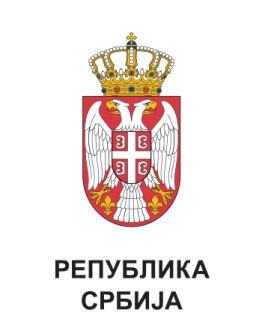 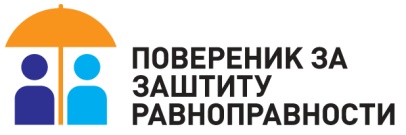 AJ687/2016ПОВЕРЕНИЦА ЗА ЗАШТИТУ РАВНОПРАВНОСТИБранкица Јанковић